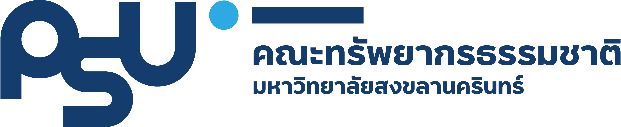 ใบสมัครการเข้าร่วม งานเกษตรภาคใต้ ครั้งที่ 30วันที่ 9–18 สิงหาคม 2567คณะทรัพยากรธรรมชาติ มหาวิทยาลัยสงขลานครินทร์-----------------------------------------------------------------------	วันที่ ...................................................          1. บุคคลธรรมดา (นาย/นาง/นางสาว)	นิติบุคคล (บริษัท/ห้างหุ้นส่วน) 	บัตรประจำตัวประชาชนเลขที่/ทะเบียน 	สถานที่ติดต่อ เลขที่............................... ถนน ..................................................... ตำบล/แขวง.............................................อำเภอ/เขต  ............................................. จังหวัด ......................................... รหัสไปรษณีย์ ..............................................โทรศัพท์ ......................................... ID Line ..................................................... อีเมล์ ........................................................2. เลือกพื้นที่/โซนที่ต้องการ พร้อมระบุรายละเอียดและประเภทสินค้าที่นำมาจำหน่าย โซนเกษตร ระบุ …………………………………………………………………………………………..……………………..……………..............เฉพาะโซนต้นไม้โปรดเลือก   จัดสวนหน้าร้านพร้อมแนบรูปแบบ   สาธิตเรื่อง..............................................................วันที่และเวลาที่สาธิต .............................................................. โซนทั่วไป ระบุ 	 โซนเทคโนโลยี อุตสาหกรรม และเครื่องจักรกลการเกษตร ระบุ 	 โซนอาหาร ระบุ 	 โซนสวนสนุกหรือกิจกรรมอื่น ๆ ระบุ 	3. เนื่องในโอกาสครบรอบ 30 ปีงานเกษตรภาคใต้ ท่านมีความประสงค์ โปรดเลือก ร่วมตกแต่งร้านด้วยไม้ดอกไม้ประดับจริง     ไม่ร่วมตกแต่งร้าน4. ความต้องการขอใช้พื้นที่ จำนวน ................. ล็อค ขนาด ............................... เมตร ราคาล็อคละ .............................. บาท ส่วนเกินพื้นที่ ................................................ บาท ค่าเต็นท์ใหญ่และโครงเต็นท์ .......................................................... บาท ค่าติดตั้งไฟฟ้า...................................................บาท รวมค่าใช้จ่ายเป็นเงินสุทธิ.............................................................. บาท5. กรณีไม่ได้รับการจัดสรรพื้นที่ ขอรับเงินค่ารับจองคืนโดยโอนเข้าบัญชีของท่านเองเท่านั้นเลขที่บัญชี ...................................................... ธนาคาร ...........................................  สาขา 		ลงชื่อ	ผู้สมัคร 	       (	)-----------------------------------------------------------------------------------------------------------------------------------เฉพาะเจ้าหน้าที่การชำระเงิน   งวดที่ 1   จำนวน .................................... บาท เลขที่ใบเสร็จ/วันที่ .............................................           	งวดที่ 2   จำนวน .................................... บาท เลขที่ใบเสร็จ/วันที่ .............................................           	งวดที่ 3   จำนวน .................................... บาท เลขที่ใบเสร็จ/วันที่ .............................................           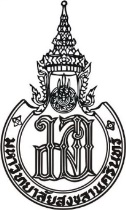 ข้อบังคับว่าด้วยการออกร้าน “งานเกษตรภาคใต้ ครั้งที่  30 ประจำปี 2567”คณะทรัพยากรธรรมชาติ มหาวิทยาลัยสงขลานครินทร์…………………………………………….1. ข้อบังคับนี้เป็นข้อบังคับที่ออกโดยคณะทรัพยากรธรรมชาติ มหาวิทยาลัยสงขลานครินทร์ ซึ่งต่อไปในข้อบังคับนี้ “ผู้ให้เช่า”หมายความว่า คณะทรัพยากรธรรมชาติ  และ “ผู้เช่า” หมายความว่า ผู้เช่าพื้นที่2. ผู้เช่าจะต้องชำระค่าเช่า ในวันและเวลาที่กำหนด โดยราคานี้ได้รวมค่าน้ำ และค่าเก็บขยะแล้ว3. ผู้เช่าจะต้องชำระค่าไฟฟ้าเพิ่มเติม ตามการใช้งานหลอดไฟหรืออุปกรณ์ไฟฟ้า ตามอัตราที่ฝ่ายกายภาพและบริการพื้นฐาน งานเกษตรภาคใต้ ครั้งที่ 30  กำหนด4. กรณีผู้เช่าแต่งตั้งผู้รับเหมาให้ติดตั้งไฟฟ้า จะต้องส่งรายละเอียดเกี่ยวกับการติดตั้ง (แผนผังไฟฟ้า) ให้ประธานฝ่ายกายภาพและบริการพื้นฐาน งานเกษตรภาคใต้ ครั้งที่ 30 ทราบล่วงหน้า ซึ่งรายละเอียดประกอบด้วย4.1 รายละเอียดทางเทคนิคและจำนวนหรือวัตต์ที่ใช้4.2 แบบแปลนในการติดตั้ง4.3 ชื่อของบริษัทที่จะเข้ามาทำการติดตั้ง4.4 ชื่อและหมายเลขโทรศัพท์ติดต่อของช่างที่จะเข้าไปทำการติดตั้ง5. ห้ามผู้เช่าให้เช่าช่วงต่อ หรือโอนสิทธิ์ในการจำหน่ายสินค้าให้กับผู้อื่นโดยเด็ดขาด หากผู้ให้เช่าพบเห็นการกระทำดังกล่าว จะดำเนินการริบบรรดาเงินอื่นใดที่ผู้เช่าได้ชำระให้กับผู้ให้เช่าและตัดสิทธิ์การเข้าจำหน่ายสินค้าในงานเกษตรภาคใต้ ครั้งที่ 30 ประจำปี 2567 ทันที6. ห้ามจำหน่ายสินค้าอื่น ๆ นอกเหนือจากที่ได้แจ้งความจำนงไว้ และห้ามจัดสินค้าล้ำออกมานอกล็อคโดยเด็ดขาด7. ห้ามผู้เช่ากระทำการละเมิดต่อกฎหมายและความสงบเรียบร้อยและศีลธรรมอันดีงามตลอดถึงห้ามผู้เช่าจัดหาการแสดงหรือกิจกรรมใดๆ 
ที่ขัดต่อศีลธรรมอันดีงาม8. ห้ามผู้เช่ากระทำการใด ๆ ที่ก่อให้เกิดเสียงดังรบกวนผู้อื่น9. ผู้เช่าต้องติดป้ายราคา เพื่อแสดงราคาสินค้า และแสดง ชื่อ เบอร์โทรศัพท์ หรือช่องทางที่ลูกค้าสามารถติดต่อกลับได้โดยตรง10. ผู้เช่าต้องควบคุมและจัดการสุขอนามัยภายในพื้นที่ให้สะอาด ปลอดภัย ตามมาตรฐานพื้นฐาน เพื่อป้องกันการระบาดของเชื้อโควิด-19 และให้รักษาความสะอาดในพื้นที่เช่าและโดยรอบพื้นที่เช่า11. สินค้าที่นำมาจำหน่ายต้องเป็นสินค้าที่มีคุณภาพ สะอาดถูกสุขลักษณะ และปลอดภัยต่อผู้บริโภค เป็นไปตามหลักที่กฎหมายกำหนด และจำหน่ายสินค้าในราคายุติธรรม 12. ผู้เช่าที่จำหน่ายอาหารและเครื่องดื่ม จะต้องปฏิบัติผ่านการอบรมหลักสุขาภิบาลอาหาร13. ในระหว่างการเช่าล็อค หากเกิดภัยพิบัติ อัคคีภัย หรือทรัพย์สินถูกทำลาย ด้วยประการใด ๆ ทั้งปวงจนเป็นเหตุให้เกิดชำรุดเสียหายได้ ผู้เช่าจะไม่เรียกร้องค่าเสียหายทั้งสิ้น14. ในกรณีที่ผู้เช่าไม่ปฏิบัติตามข้อบังคับในข้อหนึ่งข้อใด ผู้เช่ายอมรับผิดและยินยอมขนย้ายทรัพย์สินออกจากพื้นที่เช่าด้วยตนเอง และผู้ให้เช่ามีสิทธิ์ริบบรรดาเงินอื่นใดที่ผู้เช่าได้ชำระให้กับผู้ให้เช่า ในกรณีที่ผู้เช่าไม่ยอมขนย้ายทรัพย์สินค้าออกจากพื้นที่จำหน่ายสินค้า ผู้เช่ายินยอมให้ผู้ให้เช่าดำเนินการตามกฎหมายได้ทันที  อีกทั้งผู้ให้เช่ามีสิทธิ์ที่จะไม่พิจารณาให้ผู้เช่าร่วมงาน หรือกิจกรรมใดๆ ที่ผู้ให้เช่าจัดอีกตลอดไป15. ผู้ให้เช่าสงวนสิทธิ์ในการให้เช่า ปรับเปลี่ยน บอกเลิกการเช่าล็อคและการจัดผังโซนต่าง ๆ ตามความเหมาะสม โดยไม่ต้องแจ้งให้ทราบล่วงหน้า	ข้าพเจ้าได้อ่านและเข้าใจในข้อบังคับว่าด้วยการออกร้าน “งานเกษตรภาคใต้ ครั้งที่  30 ประจำปี  2567 แล้ว ยินดีปฏิบัติตามข้อบังคับงานเกษตรภาคใต้ ครั้งที่ 30 ทุกประการ จึงลงลายมือชื่อไว้เป็นหลักฐาน                                                                           ลงชื่อ .......................................................... ผู้สมัคร                                                                             (..........................................................................)ใบแจ้งการใช้ไฟฟ้า งานเกษตรภาคใต้ ครั้งที่ 30วันที่ 9–18 สิงหาคม 2567คณะทรัพยากรธรรมชาติ มหาวิทยาลัยสงขลานครินทร์-----------------------------------------------------------------------	วันที่ ...................................................          1. บุคคลธรรมดา (นาย/นาง/นางสาว) ..........................................................................................................................นิติบุคคล (บริษัท/ห้างหุ้นส่วน) .................................................................................................................................โทรศัพท์ ................................... ID Line ..................................................... อีเมล์ ..................................................2. ความต้องการใช้กระแสไฟฟ้าสูงสุดสำหรับอุปกรณ์ในพื้นที่ร่วมแสดงและจำหน่ายสินค้าของท่าน  เบรกเกอร์ 10 แอมป์ 220 โวลต์ 1 เฟส 50 เฮิตรซ์ พร้อมเต้าเสียบ (ไม่คิดค่าใช้จ่ายเพิ่ม)  เบรกเกอร์ 15 แอมป์ 220 โวลต์ 1 เฟส 50 เฮิตรซ์ พร้อมเต้าเสียบ (ราคา 1,000 บาท)  เบรกเกอร์ 30 แอมป์ 220 โวลต์ 1 เฟส 50 เฮิตรซ์ (ราคา 2,000 บาท)  เบรกเกอร์ 15 แอมป์ 380 โวลต์ 3 เฟส 50 เฮิตรซ์ (ราคา 3,000 บาท)  เบรกเกอร์ 35 แอมป์ 380 โวลต์ 3 เฟส 50 เฮิตรซ์ (ราคา 6,000 บาท)  เบรกเกอร์ มากกว่า 35 แอมป์ 280 โวลต์ 3 เฟส 50 เฮิตรซ์       ให้ระบุ............................................................................................. โดยจะพิจารณาค่าใช้จ่ายเป็นรายกรณีหมายเหตุ :  1. ขอให้ท่านพิจารณาการใช้ไฟฟ้าจริงก่อนแจ้ง กรณีท่านแจ้งหลังจากวันที่สมัครแล้ว จะต้องชำระเงินค่าติดตั้งเพิ่มอีก จำนวน 3,000 บาท2. กรณีท่านสั่งจองเบรกเกอร์ 10 และ 15 แอมป์ 1 เฟส ในกล่องไฟฟ้าจะติดตั้งเต้าเสียบให้ด้วยแล้ว แต่กรณีที่สั่งจอง
การติดตั้งเบรกเกอร์ที่มีขนาดตั้ง 30 แอมป์ 1 เฟส ท่านจะต้องเตรียมและเชื่อมต่อหลอดไฟหรืออุปกรณ์ไฟฟ้าต่าง ๆ ภายในคูหาของท่านจากเบรกเกอร์ที่คณะทรัพยากรธรรมชาติติดตั้งให้ (กระแสไฟฟ้าสูงจึงไม่สามารถใช้เต้าเสียบได้) อัตราค่าไฟฟ้า ในงานเกษตรภาคใต้ครั้งที่ 30	ลงชื่อ	ผู้สมัคร 	       (	)	การใช้กระแสไฟฟ้าราคาต่ออุปกรณ์ (ต่อวัน)น้อยกว่า 50 วัตต์3.50 บาทตั้งแต่ 50 วัตต์ แต่ไม่เกิน 150 วัตต์7.00 บาทตั้งแต่ 151 วัตต์ แต่ไม่เกิน 250 วัตต์14.00 บาทตั้งแต่ 251 วัตต์ แต่ไม่เกิน 500 วัตต์27.00 บาทตั้งแต่ 501 วัตต์ แต่ไม่เกิน 750 วัตต์44.00 บาทตั้งแต่ 751 วัตต์ แต่ไม่เกิน 1,000 วัตต์62.00 บาทตั้งแต่ 1,001 วัตต์ แต่ไม่เกิน 1,250 วัตต์80.00 บาทตั้งแต่ 1,251 วัตต์ แต่ไม่เกิน 5,000 วัตต์248.00 บาทตั้งแต่ 5,001 วัตต์ ขึ้นไป425.00 บาท